Приложение к генеральному плану ГП «Жирекенское»утвержденному решением Совета городского поселения «Жирекенское» от 16 декабря 2014 года №46УТВЕРЖДАЮ:Глава администрации ГП «Жирекенское»____________  Когодеева А.В.«26»февраля 2021г.Описание местоположения границ населенных пунктов городского поселения «Жирекенское»Приложение разработано на основании статьи 23 части 5.1 Градостроительного кодекса ,  приложение к генеральному плану являются сведения о границах населенных пунктов (в том числе границах образуемых населенных пунктов), входящих в состав городского поселения «Жирекенское», которые содержат графическое описание местоположения границ населенных пунктов, перечень координат характерных точек этих границ в системе координат, используемой для ведения Единого государственного реестра недвижимости. Данные сведения внесены в ЕГРН .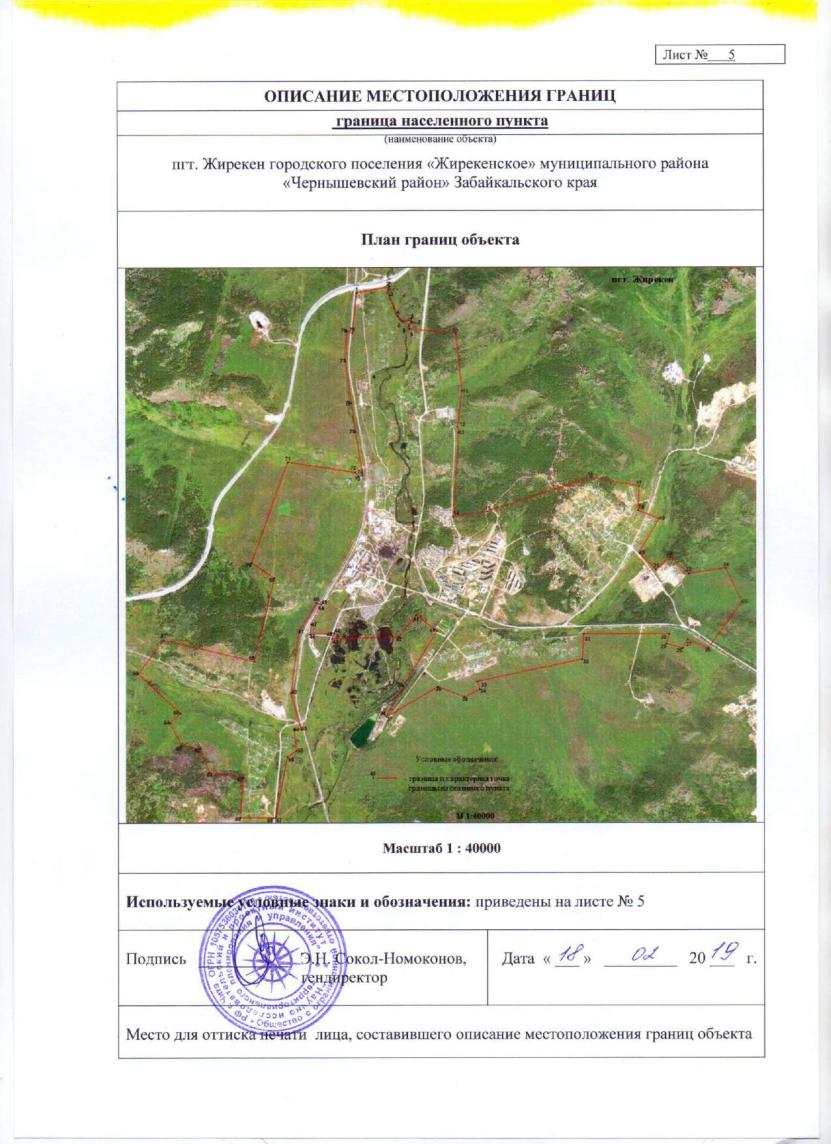 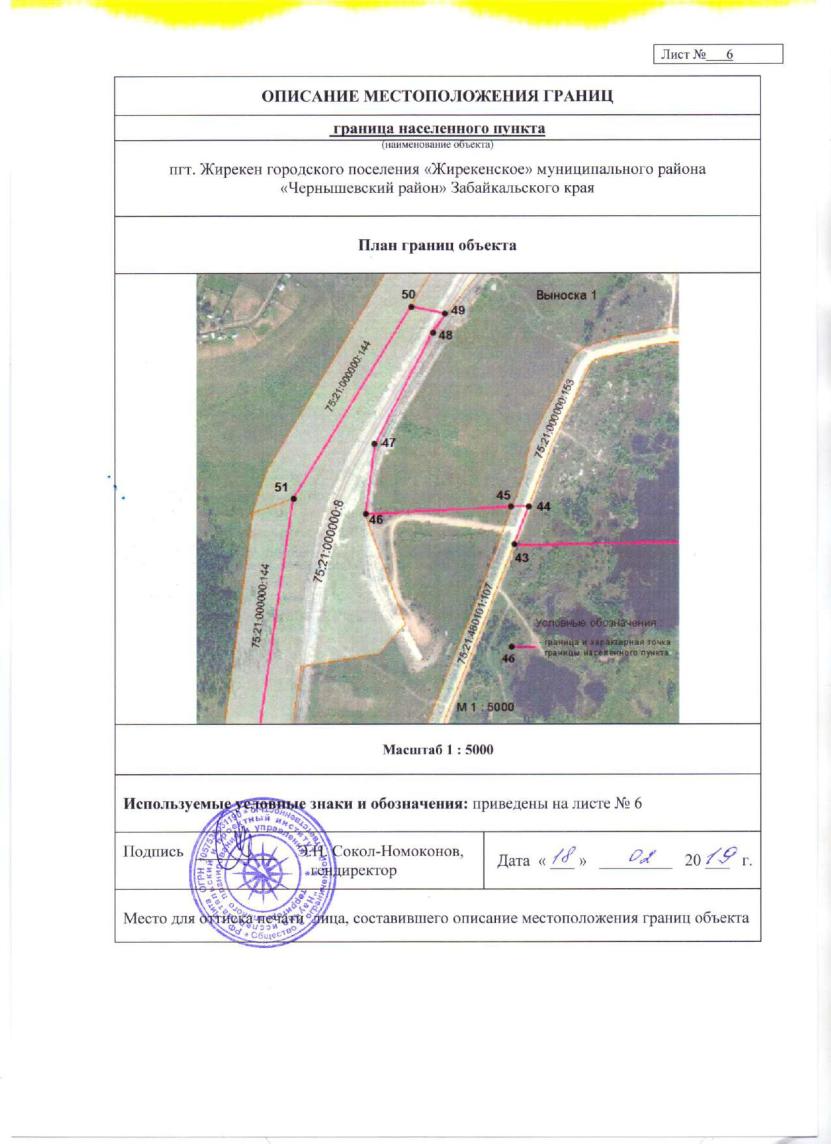 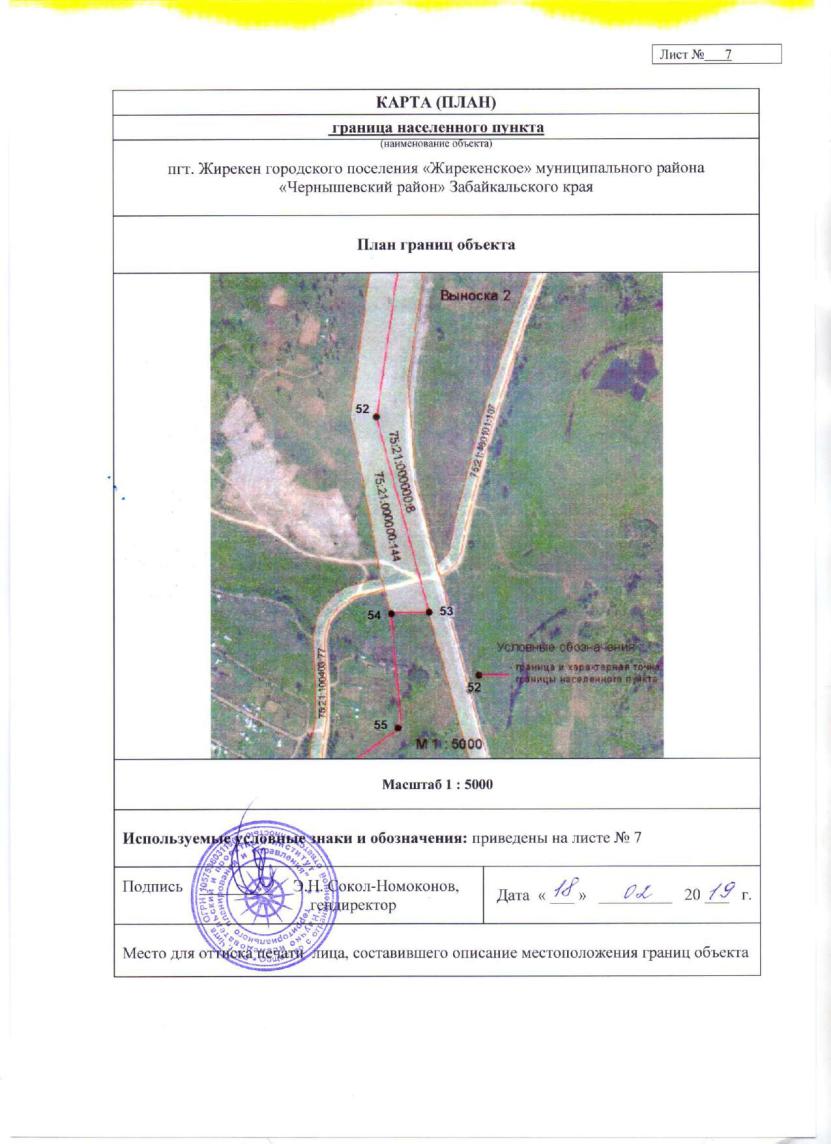 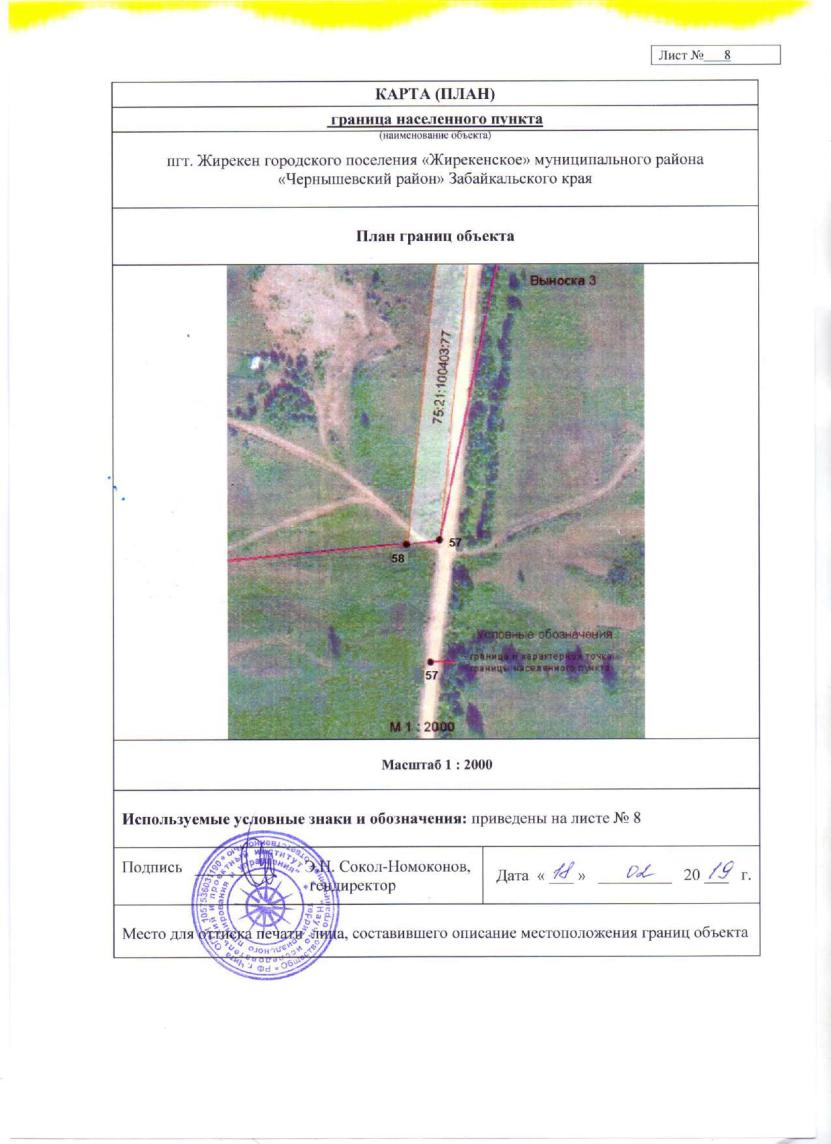 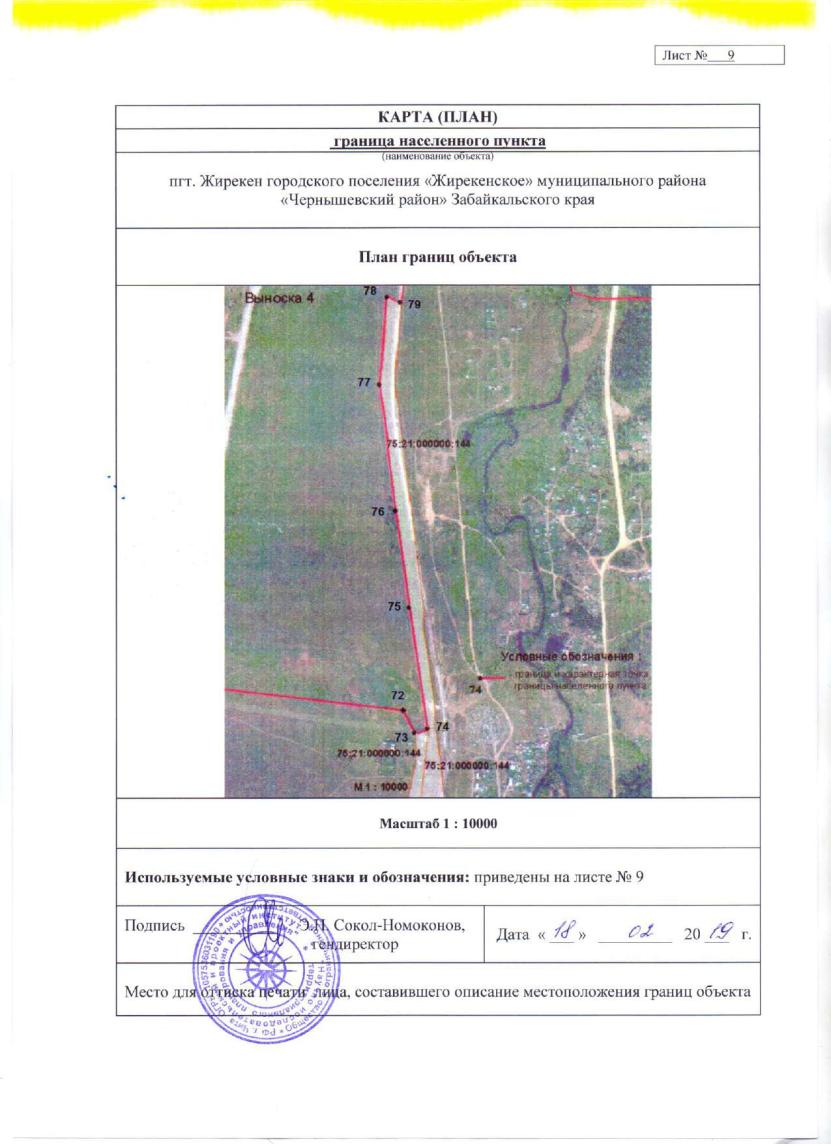 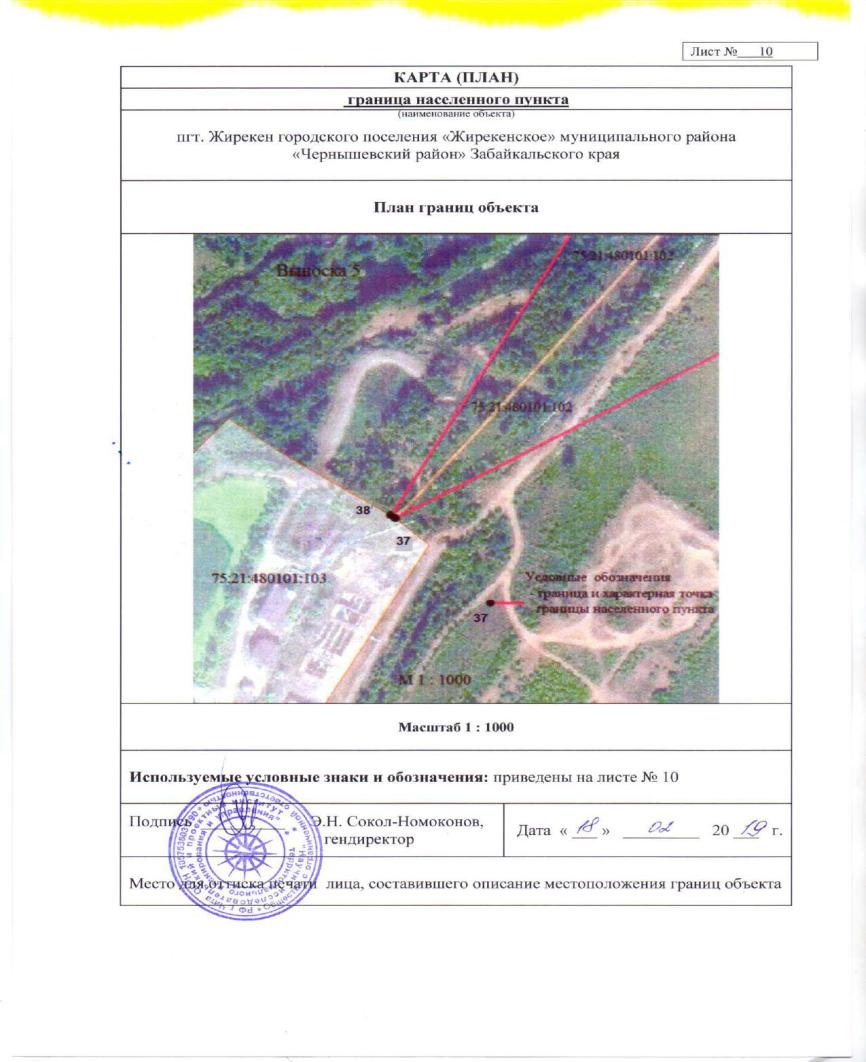 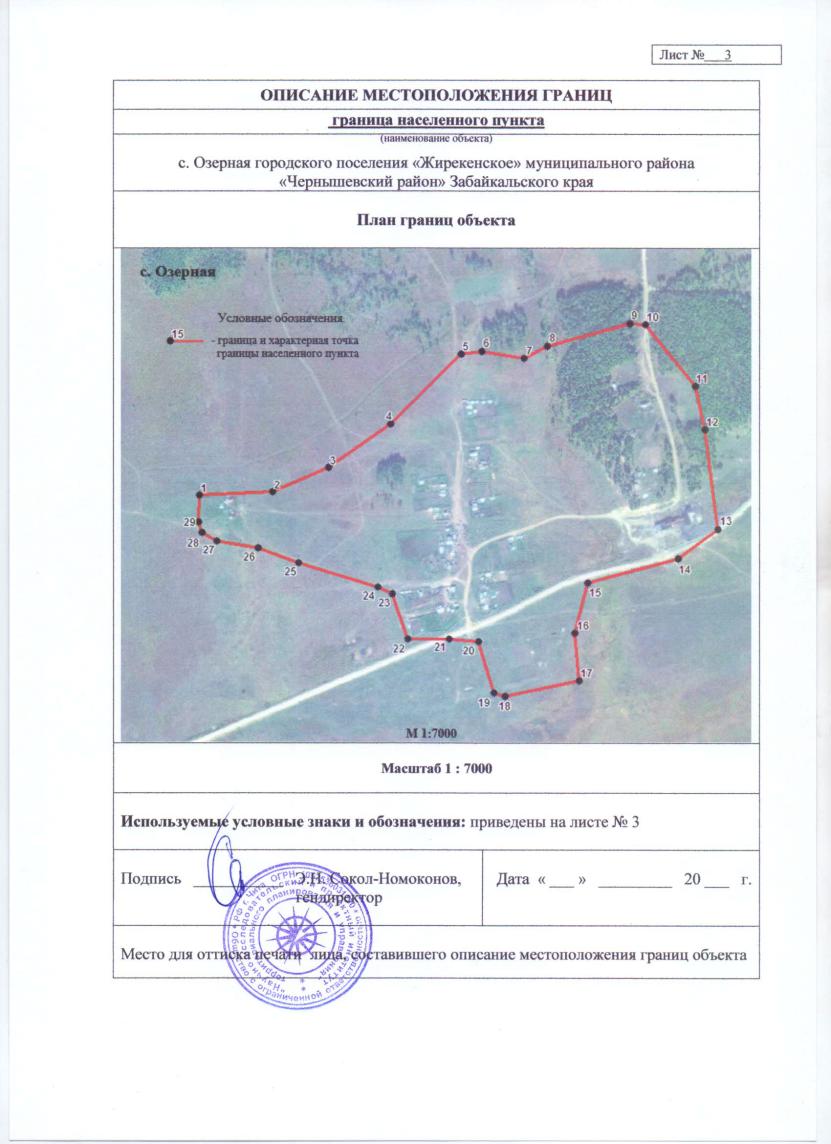 Границы ст Ковекта не установлены, ввиду отсутствия проживающих в данном населенном пункте. Ст Ковекта закрыта для грузо-пассажирского потока.ОПИСАНИЕ МЕСТОПОЛОЖЕНИЯ ГРАНИЦОПИСАНИЕ МЕСТОПОЛОЖЕНИЯ ГРАНИЦграница населенного пунктаграница населенного пункта(наименование объекта)шт. Жирекен городского поселения «Жирекенское» муниципального района«Чернышевский район» Забайкальского края(наименование объекта)шт. Жирекен городского поселения «Жирекенское» муниципального района«Чернышевский район» Забайкальского краяСведения об объектеСведения об объектеХарактеристики объектаОписание характеристик12з1Местоположение объектаГраница пгг. Жирекен ГП«Жирекенское» муниципального района «Чернышевский район»Забайкальского к2Площадь объекта землеустройства величина по ешности оп деления площади Р + АР , га1042.00±8.21ЗИные характеристики объектаОПИСАНИЕ МЕСТОПОЛОЖЕНИЯ ГРАНИЦОПИСАНИЕ МЕСТОПОЛОЖЕНИЯ ГРАНИЦОПИСАНИЕ МЕСТОПОЛОЖЕНИЯ ГРАНИЦОПИСАНИЕ МЕСТОПОЛОЖЕНИЯ ГРАНИЦОПИСАНИЕ МЕСТОПОЛОЖЕНИЯ ГРАНИЦОПИСАНИЕ МЕСТОПОЛОЖЕНИЯ ГРАНИЦгранима населенного пунктагранима населенного пунктагранима населенного пунктагранима населенного пунктагранима населенного пунктагранима населенного пункта(наименование объекта)шт. Жирекен городского поселения «Жирекенское» муниципального района	«Че нышевский	он» Забайкальского к ая(наименование объекта)шт. Жирекен городского поселения «Жирекенское» муниципального района	«Че нышевский	он» Забайкальского к ая(наименование объекта)шт. Жирекен городского поселения «Жирекенское» муниципального района	«Че нышевский	он» Забайкальского к ая(наименование объекта)шт. Жирекен городского поселения «Жирекенское» муниципального района	«Че нышевский	он» Забайкальского к ая(наименование объекта)шт. Жирекен городского поселения «Жирекенское» муниципального района	«Че нышевский	он» Забайкальского к ая(наименование объекта)шт. Жирекен городского поселения «Жирекенское» муниципального района	«Че нышевский	он» Забайкальского к аяСведения о местоположении границ объектаСведения о местоположении границ объектаСведения о местоположении границ объектаСведения о местоположении границ объектаСведения о местоположении границ объектаСведения о местоположении границ объекта1. Система координат МСК-75 зона 41. Система координат МСК-75 зона 41. Система координат МСК-75 зона 41. Система координат МСК-75 зона 41. Система координат МСК-75 зона 41. Система координат МСК-75 зона 42. Сведения о характерных точках границ объекта2. Сведения о характерных точках границ объекта2. Сведения о характерных точках границ объекта2. Сведения о характерных точках границ объекта2. Сведения о характерных точках границ объекта2. Сведения о характерных точках границ объектаОбозначение характерных точек границОбозначение характерных точек границКоординаты, мКоординаты, мМетод определения координат и средняя квадратическая погрешность положения ха акте ной точкиОписание закрепления точкиОбозначение характерных точек границОбозначение характерных точек границхМетод определения координат и средняя квадратическая погрешность положения ха акте ной точкиОписание закрепления точки112з4511746868.424198591.60картометрический, 2 022746924.014198917.58картометрический, 2 033746840.624198915.05картометрический, 2 О44746629.624198999.70картометрический, 2.055746579.084199045.19картометрический, 2 0746601.824199128.58картометрический, 2.077746572.764199136.16ка тометрический, 2 088746533.604199105.83картометрический, 2 099746502014199112.15картометрический, 2.01010746453.264199570.45картометрический, 2 0745877.864199625.12картометрический, 2 01212745522.694199578.36картометрический, 2 О1313745462.504199585.70картометрический, 2 01414744625.574199528.31картометрический, 2.01515744675.974199867.09картометрический, 2 01616745004.274200902.88картометрический, 2 О1717744912.514201381.80картометрический, 2 О1818744669.814201371.16картометрический, 2 о1919744586.324201579.40картометрический, 2 02020744251.174201 З 78.94картометрический, 2 О2121744081.434201539.34картометрический, 2 02222744205.934201687.20картометрический, 2 02323744036.994201865.96картометрический, 2 О2424744084.974202237.02картометрический, 2 О2525743748.234202391.95картометрический, 2 О2626743292.884202053.12картометрический, 2.02727743379.614201848.52картометрический, 2 02828743296.20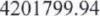 картометрический, 2 02929743340.584201637.26картометрический, 2 О3030743439.664201665.98картометрический, 2 о3131743449.294200814.17картометрический, 2 03232743199.184200795.92картометрический, 2 03333742986.424199745.43картометрический, 2 0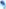 ОПИСАНИЕ МЕСТОПОЛОЖЕНИЯ ГРАНИЦОПИСАНИЕ МЕСТОПОЛОЖЕНИЯ ГРАНИЦОПИСАНИЕ МЕСТОПОЛОЖЕНИЯ ГРАНИЦОПИСАНИЕ МЕСТОПОЛОЖЕНИЯ ГРАНИЦОПИСАНИЕ МЕСТОПОЛОЖЕНИЯ ГРАНИЦграница населенного пунктаграница населенного пунктаграница населенного пунктаграница населенного пунктаграница населенного пункта(наименование объекта)шт. Жирекен городского поселения «Жирекенское» муниципального района«Ч нышевский айон» Забайкальского к ая(наименование объекта)шт. Жирекен городского поселения «Жирекенское» муниципального района«Ч нышевский айон» Забайкальского к ая(наименование объекта)шт. Жирекен городского поселения «Жирекенское» муниципального района«Ч нышевский айон» Забайкальского к ая(наименование объекта)шт. Жирекен городского поселения «Жирекенское» муниципального района«Ч нышевский айон» Забайкальского к ая(наименование объекта)шт. Жирекен городского поселения «Жирекенское» муниципального района«Ч нышевский айон» Забайкальского к аяСведения о местоположении границ объектаСведения о местоположении границ объектаСведения о местоположении границ объектаСведения о местоположении границ объектаСведения о местоположении границ объекта1. Система координат МСК-75 зона 41. Система координат МСК-75 зона 41. Система координат МСК-75 зона 41. Система координат МСК-75 зона 41. Система координат МСК-75 зона 42. Сведения о характерных точках границ объекта2. Сведения о характерных точках границ объекта2. Сведения о характерных точках границ объекта2. Сведения о характерных точках границ объекта2. Сведения о характерных точках границ объектаОбозначение характерных точек границКоординаты, мКоординаты, мМетод определения координат и средняя квадратическая погрешность положения характерной точки (МД, мОписание крепления точкиОбозначение характерных точек границхМетод определения координат и средняя квадратическая погрешность положения характерной точки (МД, мОписание крепления точки2з4565742700.894196787.77картометрический, 2 066743101.704196369.50картометрический, 2.067743435.334196627.61картометрический, 2 068743210.474197526.55картометрический, 2 069744038.874197735.25картометрический, 2 070744190.884197513.67картометрический, 2 071745187.794197884.58картометрический, 2 072745081.074198554.83картометрический, 2 073745037.714198588.15геодезический, 0 274745049.104198630.02геодезический, 0.275745483.234198564.49геодезический, 0.276745765.864198526.05геодезический, 0 277746183.29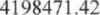 геодезический, о 278746488.664198493.12геодезический, 0 279746465.364198542.81геодезический, 0 21746868.424198591.60картометрический, 2.0ОПИСАНИЕ МЕСТОПОЛОЖЕНИЯ ГРАНИЦОПИСАНИЕ МЕСТОПОЛОЖЕНИЯ ГРАНИЦграница населенного пунктаграница населенного пункта(наименование объекта)с. Озерная городского поселения «Жирекенское» муниципального района«Чернышевский район» Забайкальского края(наименование объекта)с. Озерная городского поселения «Жирекенское» муниципального района«Чернышевский район» Забайкальского краяСведения об объектеСведения об объектеХарактеристики объектаОписание характеристик12З1Местоположение объектаГраница с. Озерная ГП«Жирекенское» муниципального района «Чернышевский район» Забайкальского ая2Площадь объекта землеустройства ± величина погрешности определения площади (Р ДР), кв.м.330 113±2 959ЗИные характеристики объектаОПИСАНИЕ МЕСТОПОЛОЖЕНИЯ ГРАНИЦОПИСАНИЕ МЕСТОПОЛОЖЕНИЯ ГРАНИЦОПИСАНИЕ МЕСТОПОЛОЖЕНИЯ ГРАНИЦОПИСАНИЕ МЕСТОПОЛОЖЕНИЯ ГРАНИЦОПИСАНИЕ МЕСТОПОЛОЖЕНИЯ ГРАНИЦОПИСАНИЕ МЕСТОПОЛОЖЕНИЯ ГРАНИЦграница населенного пунктаграница населенного пунктаграница населенного пунктаграница населенного пунктаграница населенного пунктаграница населенного пункта(наименование объекта)с. Озерная городского поселения «Жирекенское» муниципального района	«Че нышевский	он» Забайкальского ая(наименование объекта)с. Озерная городского поселения «Жирекенское» муниципального района	«Че нышевский	он» Забайкальского ая(наименование объекта)с. Озерная городского поселения «Жирекенское» муниципального района	«Че нышевский	он» Забайкальского ая(наименование объекта)с. Озерная городского поселения «Жирекенское» муниципального района	«Че нышевский	он» Забайкальского ая(наименование объекта)с. Озерная городского поселения «Жирекенское» муниципального района	«Че нышевский	он» Забайкальского ая(наименование объекта)с. Озерная городского поселения «Жирекенское» муниципального района	«Че нышевский	он» Забайкальского аяСведения о местоположении границ объектаСведения о местоположении границ объектаСведения о местоположении границ объектаСведения о местоположении границ объектаСведения о местоположении границ объектаСведения о местоположении границ объекта1. Система координат МСК-75 зона 41. Система координат МСК-75 зона 41. Система координат МСК-75 зона 41. Система координат МСК-75 зона 41. Система координат МСК-75 зона 41. Система координат МСК-75 зона 42. Сведения о характерных точках границ объекта2. Сведения о характерных точках границ объекта2. Сведения о характерных точках границ объекта2. Сведения о характерных точках границ объекта2. Сведения о характерных точках границ объекта2. Сведения о характерных точках границ объектаОбозначение характерных точек границКоординаты, мКоординаты, мМетод определения координат и средняя квадратическая погрешность положения характернойТОЧКИ t , ММетод определения координат и средняя квадратическая погрешность положения характернойТОЧКИ t , МОписание закрепления точкиОбозначение характерных точек границхМетод определения координат и средняя квадратическая погрешность положения характернойТОЧКИ t , ММетод определения координат и средняя квадратическая погрешность положения характернойТОЧКИ t , МОписание закрепления точки12з4451743 308,694218 113,79картометрический,2.0картометрический,2.02743 314,754 218 246,37картометрический, 2 0картометрический, 2 0З743 357,034218 349,07картометрический, 2 0картометрический, 2 04743 434,614218 460,61картометрический, 2 Окартометрический, 2 О5743 559,844218 589,51картом ический,2.06743 565,564 218 627,10картом ический,2.0картом ический,2.07743 551,954 218 704,00картометрический, 2 0картометрический, 2 08743 574,284 218 745,98картометрический, 2 0картометрический, 2 09743 613,784 218 896,56ка метрический,2.0ка метрический,2.010743 61 1,304218 923,62картометрический, 2 0картометрический, 2 011743 499,974219 013,ЗОкартометрический, 2 0картометрический, 2 012743 421,934219 029,78картометрический, 2 0картометрический, 2 013743 242,924219053,10картометрический, 2 Окартометрический, 2 О743 189,63	4 	980,07картометрический, 2 0картометрический, 2 015743 147,244 218 815,93картометрический, 2 0картометрический, 2 016743 056,884 218 792,71картометрический, 2 0картометрический, 2 017742 971,364218 799,83картометрический, 2 0картометрический, 2 018742 944,114 218 666,08картометрический,2.0картометрический,2.019742 950,664 218 645,35картометрический, 2 0картометрический, 2 020743 042,734218 617,49картометрический,2.0картометрический,2.0217434 218 565,49картометрический, 2 Окартометрический, 2 О22743 047,724 218 490,30ка ометрический,2.0ка ометрический,2.023743 128,844218 461,84картометрический, 2 0картометрический, 2 024743 142,494 218 436,45картом ический,2.0картом ический,2.025743 186,884218 293,36картометрический, 2 0картометрический, 2 026743 214,334218220,10картом ический,2.027743 226,634 218 145,09картометрический, 2 0картометрический, 2 028743 241,594218 118,23картометрический, 2 0картометрический, 2 029743 260,424 218 112,25картометрический, 2 0картометрический, 2 01743 308,694 218 113,79картометрический, 2 0картометрический, 2 0